Al Dirigente Scolasticodell’IC Selvazzano 2La sottoscritta _______________________________________________________________________________,  cognome e nome   Docente		   Infanzia		          Primaria		                 Secondaria I grado   DSGA		 Assistente Amministrativo	        Collaboratore scolasticoin servizio con contratto a tempo ___________________________________________________________________                                                                                                            indeterminato/determinato   presso il Plesso ____________________________________________________________________________________, COMUNICA CHE ASTENSIONE OBBLIGATORIA PRE PARTO (2 MESI + 3 MESI)la data presunta del parto è il ________________________________________________________________pertanto chiede di poter usufruire dell’astensione obbligatoria pre parto prevista dall’art. 16 del D. Lgs. 26 marzo 2001 n. 151 a decorrere dal ______________________________________________________________Allega alla presente comunicazione il certificato medico di gravidanza rilasciato dal dott. __________________________, il _________________, attestante la data presunta del parto. FLESSIBILITA’ CONGEDO DI MATERNITA’ (1 MESE + 4 MESI)la data presunta del parto è il _________________________________________________________________ e trovandosi alla fine dell’8° mese di gravidanza, ai sensi dell’art. 20 del D. Lgs. 26 marzo 2001 n. 151, posticiperà l’inizio dell’astensione obbligatoria di giorni _______________ i quali vanno ad aggiungersi ai tre mesi spettanti dopo il parto. La sottoscritta inizierà pertanto a fruire del congedo di maternità a decorrere dal______________________.Allega alla presente comunicazione il certificato medico di gravidanza rilasciato dal dott. __________________________, il _________________, attestante la data presunta del parto. PARTO ANTICIPATO E ASTENSIONE OBBLIGATORIA POST PARTO che il parto è avvenuto in data_____________________________________________________________edessendo in congedo per maternità dal giorno________________, ai sensi dell’art. 21 del D. Lgs. 26 marzo 2001 n. 151, chiede l’applicazione dell’art. 16 lettera c, nonché della lettera d) , del sopra citato decreto legislativo e si asterrà dal lavoro_____________________________________________ (astensione obbligatoria post parto).Allega certificato di nascita del figlio ovvero dichiarazione sostitutiva resa ai sensi dell’art. 46 del DPR 28.12.2000 n. 445 Data________________                                                                    Firma													_____________________________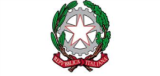 ISTITUTO COMPRENSIVO SELVAZZANO 2MATERNITA’CONGEDO MATERNITA’ DOCENTIATA